LIGO Laboratory / LIGO Scientific CollaborationLIGO-T1200072	Advanced LIGO	8 April 2011	ETM: Hartman Sensor Power Supply                                                                    Test ProcedureSteve O’ConnorDistribution of this document:LIGO Scientific CollaborationThis is an internal working noteof the LIGO Laboratory.http://www.ligo.caltech.edu/OverviewThis test procedure applies to the ETM: Hartman Sensor Power Supply LIGO-D1002851.  The Chassis receives +18V and provides a regulated 13 V for the Hartmann Camera and 5.5V for the fiber optic data link.  The Micrel regulator has a max junction temperature of 125 C and a junction to ambient thermal resistance of 1.5 C/Watt.  The camera has a max current of 1.2A and the data link has a max current of 0.5A.  The 10 ohm test load will give 1.3 amps for the 13 volt supply and .55 amps for the 5.5V supply. 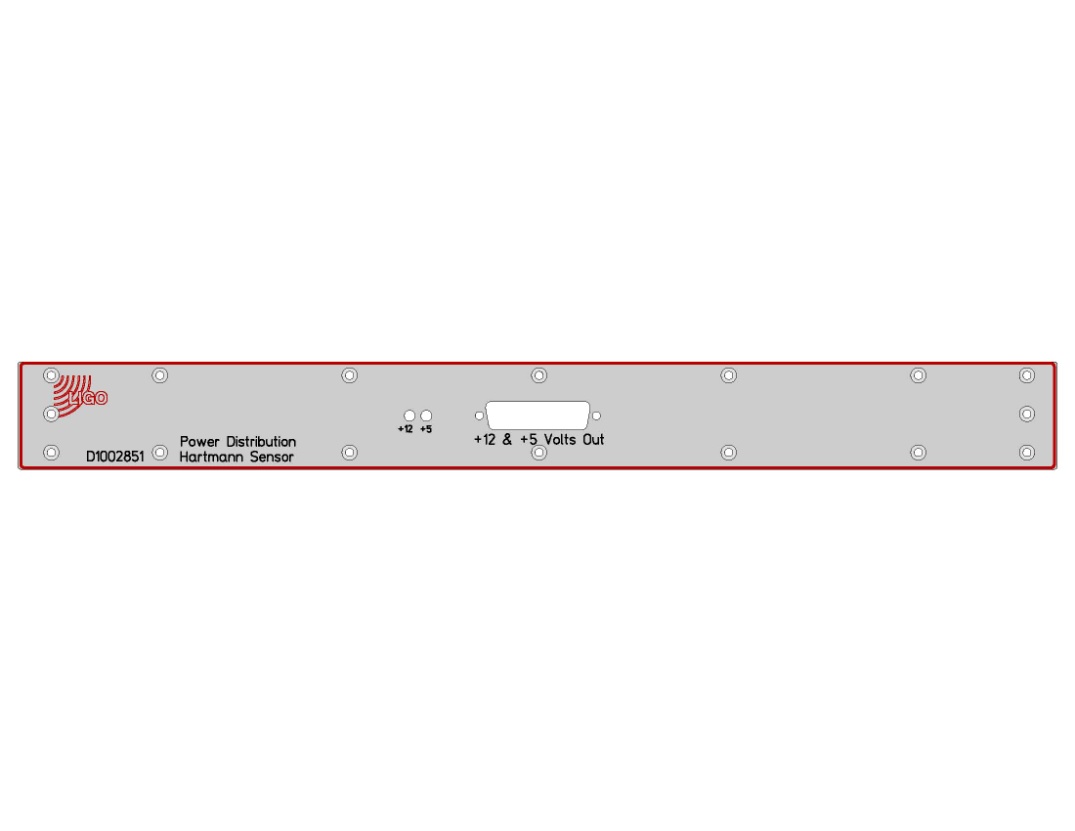 SetupA power supply capable of supplying 18 V and 3 Amps is connected to the power connector.  Ten ohms is connected between the 12 volt pin and ground and another 10 ohms between the 5 V pin and ground as shown above. RequirementsWith loads attached the output voltage should be 13 V (+/- 0.1)                                                                              5.5V (+/- 0.1)After 1 hour the highest temperature near the regulator should be less than 60 CWith power switched on the +18, +12, and +5 LED should be onCalifornia Institute of TechnologyLIGO Project – MS 18-341200 E. California Blvd.Pasadena, CA 91125Phone (626) 395-2129Fax (626) 304-9834E-mail: info@ligo.caltech.eduMassachusetts Institute of TechnologyLIGO Project – NW22-295185 Albany StCambridge, MA 02139Phone (617) 253-4824Fax (617) 253-7014E-mail: info@ligo.mit.eduLIGO Hanford ObservatoryP.O. Box 1970Richland WA 99352Phone 509-372-8106Fax 509-372-8137LIGO Livingston ObservatoryP.O. Box 940Livingston, LA  70754Phone 225-686-3100Fax 225-686-7189MeasuredRequirement5 volt output5.5  +/- 0.112 volt output13  +/- 0.1Temperature<60 C18V LEDOn12V LEDOn5V LEDOn